Journal #3Project Summary -This week we figured out what we were doing for a PROJECT. We are making a sign for Jeff Wilson to help promote his skate sharpening business. The sign is going too made with plastic cardboard. I cut a sheet we are going to use for the sign with a box cutter knife. Once I cut the plastic cardboard it became real warped and crooked so Ben and I figured that it would look better and also solve our problem of having a warped sign by putting a wooden frame around the outside.Media-We are using the vinyl silhouette machine again. Both Ben and I are very familiar with the machine so it will be easy to design and cut the new label for Wilson. He already gave us the dimensions for the sign. Nothing to complicated he just wants ”Willy’s Skate Shake” in big letters then we are going to add his number the price he is charging and the times he is open at.-Not for sure on how big he wanted the sign but I already cut a piece so hopefully its fine. Ben and I are also going to make the stilts for the sign to hang from so we will design it on how big the sign is already.-So far no problems. Just have to get the far ready and then start printing the stickers. 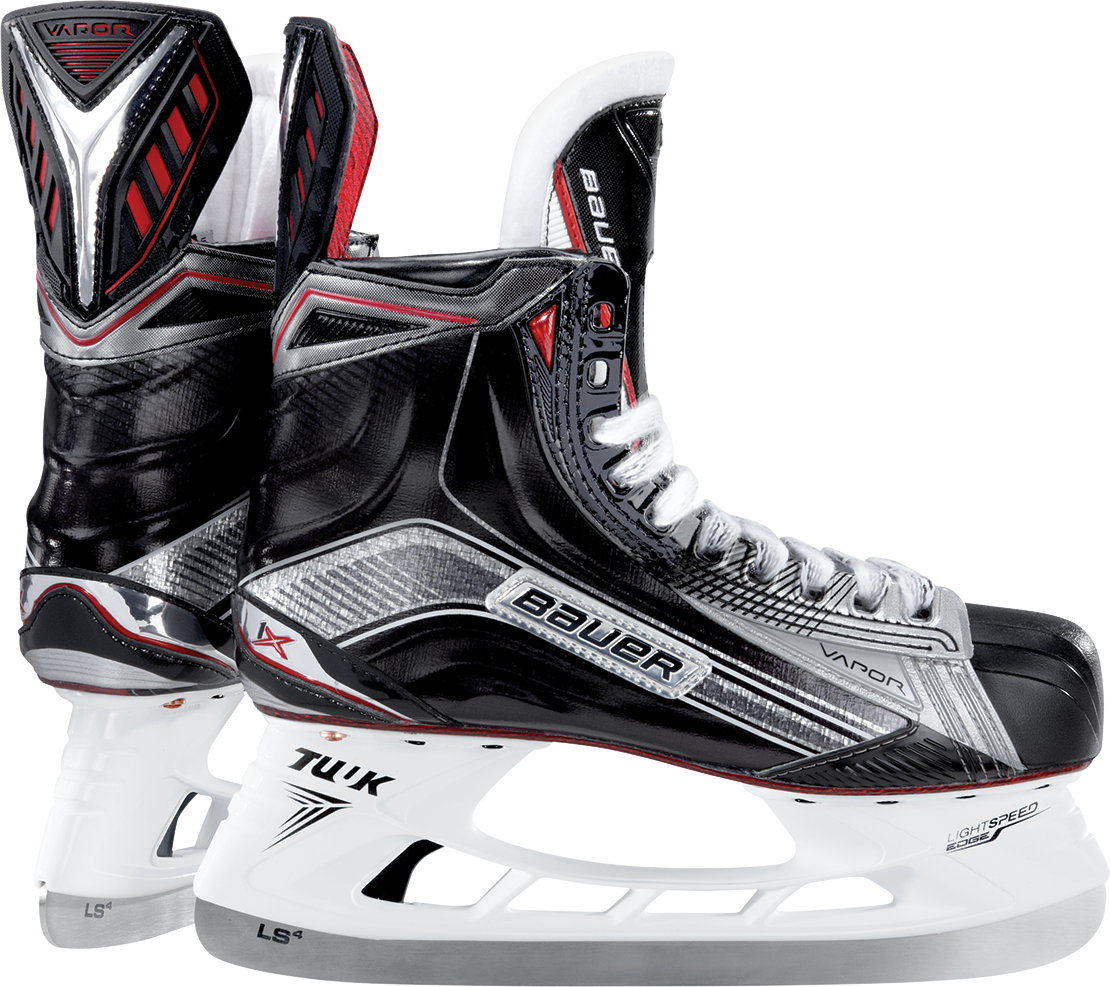 